Wigner Solid of Quasiholes of the  = 1/2 Fractional Quantum Hall Effect StateHatke, A.T.; Engel, L.W. (NHMFL); Liu, Y.; Shayegan, M.; Pfeiffer, L.N.; West, K.W. and Baldwin, K.W. (Princeton University)Introduction	In GaAs wide quantum wells (WQWs), at sufficiently high carrier density, n, the growth-direction carrier distribution can separate into two layers. If the disorder is low and the intralayer and interlayer interaction are comparable, a fractional quantum Hall effect (FQHE) can form, centered at Landau filling  = ½ [1]. 	Microwave spectroscopy is ideal for investigation of solid phases, since these phases exhibit a pronounced rf or microwave resonance. This resonance is understood as a pinning mode, a collective mode of a Wigner solid in which pieces of the solid, which oscillates within the  pinning potential. Studies of pinning modes have revealed solidification of quasicarriers of the 1/3 FQHE liquid [2]. Here we find a pinning mode that signifies the solidification of quasiholes  1/2 FQHE state in a GaAs based WQW.Experimental 	We obtain diagonal conductivity of the carriers in the WQW from the measured loss and phase shift of a transmission line on the sample surface. 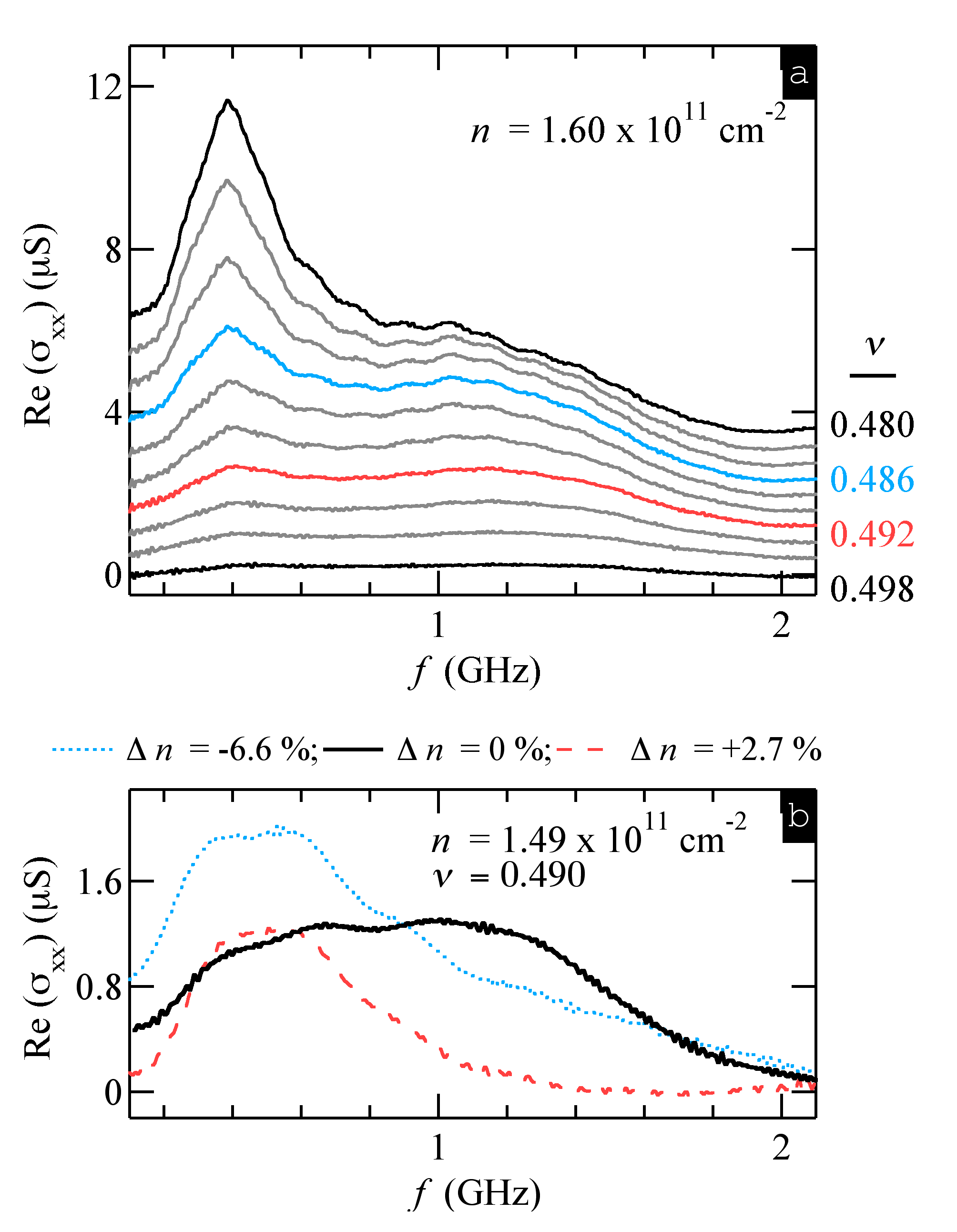 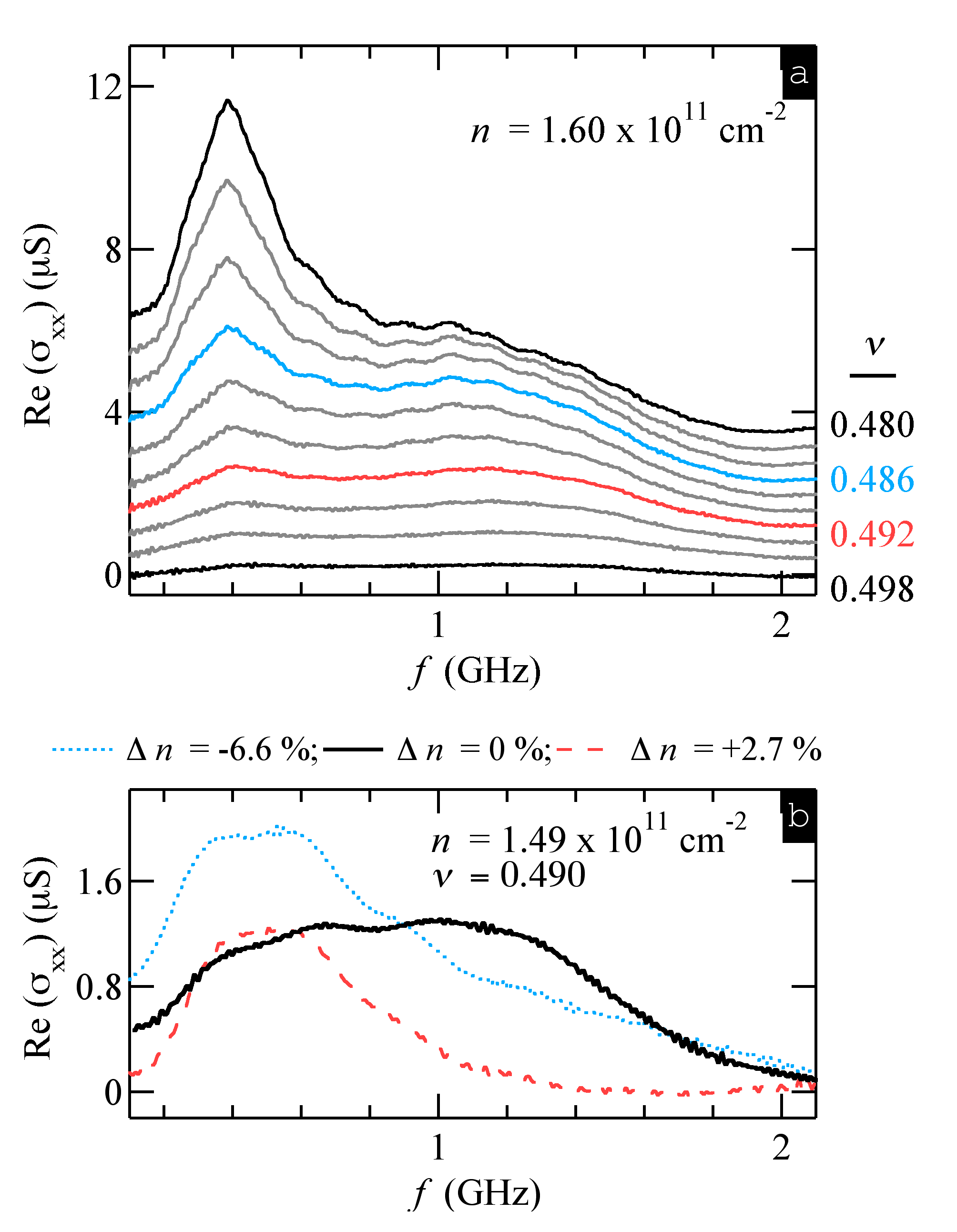 Results and Discussion	In Fig. 1 (a) we present microwave spectra, Re (xx) vs f, obtained with a symmetric growth-direction charge distribution for density n = 1.60 x 1011 cm-2. For = 0.480, we observe a well-developed resonance at fpk ~ 0.4 GHz. This is the same frequency  as the pinning mode seen at much lower (much less than ½) and was ascribed to a bilayer solid [3] that is not associated with the ½ FQHE, but is a generic  low-  state of low disorder quantum Hall systems. With increasing  in the data set, we observe the development of a second resonance with a peak frequency of fpk ~ 1.1 GHz. By extracting two resonances with a two-peak fit function and analyzing the signal strength, we have shown that the higher fpk resonance arise from a solid  of quasiholes of the 1/2 FQHE [4].     This solid is highly sensitive to the charge distribution within the well, consistent with its association with the ½ FQHE, which is likewise sensitive. We highlight this observation in Fig. 1 (b) where the spectra obtained at fixed  and n are shown for three charge configurations. For n = 0 % the charge distribution is symmetric about the well center and we observe the high fpk resonance. Forced charged imbalance in either direction through asymmetric gating of the top and bottom of the sample destroys the high fpk resonance with concurrent  strengthening  of the low fpk resonance.Conclusions	Our microwave measurements demonstrate the existence of a Wigner solid formed from the quasihole excitations of the  = 1/2 fractional quantum Hall. These quasiholes are expected to be of charge ¼, and to be of a dipole nature, with positive charge in one layer and negative charge in the other. Acknowledgements	This work was supported by DOE BES award DE-FG02-05ER46212 References[1]	Y. Suen et al., PRL 68, 1379-1382 (1992).[2]	H. Zhu et al., PRL 105, 126803 (2010). [3]	A. T. Hatke et al., Nature Commun. 6, 7071 (2015). [4]	A. T. Hatke et al., Submitted to PRX (2015). 